Об утверждении Перечня муниципальных услуг, предоставляемых администрацией Махошевского сельского поселения Мостовского района юридическим и физическим лицам, через муниципальное бюджетное учреждение «Мостовской многофункциональный центр предоставления государственных и муниципальных услуг»В целях реализации Федерального закона от 27 июля 2010 года № 210-ФЗ «Об организации предоставления государственных и муниципальных услуг», руководствуясь пунктом 3 постановления Правительства Российской Федерации от 27 сентября 2011 года № 797 «О взаимодействии между многофункциональными центрами предоставления государственных (муниципальных) услуг и федеральными органами исполнительной власти, органами государственных внебюджетных фондов, органами государственной власти субъектов Российской Федерации, органами местного самоуправления»  п о с т а н о в л я ю:1.Утвердить Перечень муниципальных услуг, предоставляемых администрацией Махошевского сельского поселения Мостовского района юридическим и физическим лицам, через муниципальное бюджетное учреждение «Мостовской многофункциональный центр предоставления государственных и муниципальных услуг», согласно приложению.2.Признать утратившим силу постановление администрации Махошевского сельского поселения Мостовского района от 4 апреля 2014 года № 25 «Об утверждении Перечня муниципальных услуг, предоставляемых администрацией Махошевского сельского поселения Мостовского района юридическим и физическим лицам, через муниципальное бюджетное учреждение «Мостовской многофункциональный центр предоставления государственных и муниципальных услуг»».3.Общему отделу администрации Махошевского сельского поселения Мостовского района (Кривонос):1) обнародовать настоящее постановление в установленном порядке;2)организовать размещение настоящего постановления на официальном сайте администрации Махошевского сельского поселения Мостовского района в сети Интернет.4.Контроль за выполнением настоящего постановления оставляю за собой.5.Постановление вступает в силу со дня его обнародования.Глава Махошевскогосельского поселения                                                                         С.Н.СтацуновПРИЛОЖЕНИЕУТВЕРЖДЕНпостановлением администрацииМахошевского сельского поселенияМостовского районаот 21.12.2015 № 104ПЕРЕЧЕНЬмуниципальных услуг, предоставляемых администрацией Махошевского сельского поселения Мостовского района юридическим и физическим лицам, через муниципальное бюджетное учреждение «Мостовской многофункциональный центр предоставления государственных и муниципальных услуг»Начальник общего отдела                                                  Н.В.Кривонос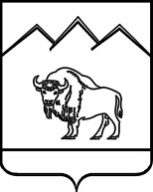 АДМИНИСТРАЦИЯ МАХОШЕВСКОГО СЕЛЬСКОГО ПОСЕЛЕНИЯ МОСТОВСКОГО РАЙОНА ПОСТАНОВЛЕНИЕ   от 21.12.2015                                                                          № 104станица Махошевская№ п/пНаименование муниципальной услуги (функции)Ответственные за предоставление (исполнение) услуги (функции)Муниципальные  услугиМуниципальные  услугиМуниципальные  услугиЗемельные и имущественные отношенияЗемельные и имущественные отношенияЗемельные и имущественные отношения1Постановка граждан, имеющих трех и более детей, на учет в качестве лиц, имеющих право на предоставление им земельных участков, находящихся в государственной или муниципальной собственности, в арендуСпециалист по земельным, имущественным отношениям и благоустройству2Предоставление гражданам, имеющим трех и более детей, в аренду земельных участков для индивидуального жилищного строительства или для ведения личного подсобного хозяйстваСпециалист по земельным, имущественным отношениям и благоустройствуГрадостроительствоГрадостроительствоГрадостроительство3Выдача разрешений на строительство, реконструкцию объектов капитального строительстваНачальник общего отдела 4Выдача разрешений на ввод в эксплуатацию построенных, реконструированных объектов капитального строительстваНачальник общего отдела5Выдача градостроительных планов земельных участковНачальник общего отдела Социальное обслуживаниеСоциальное обслуживаниеСоциальное обслуживание6Выдача разрешений на вступление в брак лицам, достигшим возраста шестнадцати летНачальник общего отдела 7Признание граждан малоимущими в целях принятия их на учет в качестве нуждающихся в жилых помещенияхНачальник общего отдела 8Принятие на учет граждан в качестве нуждающихся в жилых помещениях, предоставляемых по договорам социального найма.Начальник общего отдела 9Внесение изменений в учетные данные граждан, состоящих на учете в качестве нуждающихся в жилых помещенияхНачальник общего отдела Архивный фонд и предоставление справочной информацииАрхивный фонд и предоставление справочной информацииАрхивный фонд и предоставление справочной информации10Предоставление архивных справок, архивных выписок и архивных копийНачальник общего отдела 11Предоставление копий правовых актов администрации муниципального образованияНачальник общего отдела 12Предоставление выписки из похозяйственной книгиНачальник общего отдела Жилищно-коммунальное хозяйствоЖилищно-коммунальное хозяйствоЖилищно-коммунальное хозяйство13Согласование переустройства и (или) перепланировки жилого помещенияСпециалист по земельным, имущественным отношениям и благоустройству14Перевод жилого помещения в нежилое помещение или нежилого помещения в жилое помещениеСпециалист по земельным, имущественным отношениям и благоустройству15Признание многоквартирного дома аварийным и подлежащим сносу или реконструкцииСпециалист по земельным, имущественным отношениям и благоустройству16Выдача порубочного билета на территории муниципального образованияСпециалист по земельным, имущественным отношениям и благоустройству17Предоставление жилого помещения муниципального жилищного фонда по договору социального наймаСпециалист по земельным, имущественным отношениям и благоустройству